МУНИЦИПАЛЬНОЕ  БЮДЖЕТНОЕ ОБЩЕОБРАЗОВАТЕЛЬНОЕ  УЧРЕЖДЕНИЕ«СРЕДНЯЯ ОБЩЕОБРАЗОВАТЕЛЬНАЯ ШКОЛА №6»ДАЛЬНЕРЕЧЕНСКОГО  ГОРОДСКОГО ОКРУГА                                                             П Р И К А З                    П.1   О проведении школьного этапа         всероссийской олимпиады школьников         с использованием информационно-коммуникационных           технологий в  2023 -2024 учебном  году          В  соответствии  с  приказом Министерства образования Приморского  края  от 06.09.2023г. №1214 - «О проведении школьного и муниципального этапов Всероссийской олимпиады  школьников на территории Приморского края в 2023/2024 учебном году»,   в целях  выявления  и развития у обучающихся творческих способностей и интереса к научной  (научно-исследовательской) деятельности,  пропаганды научных знанийПРИКАЗЫВАЮ: 1.1. Провести школьный этап всероссийской олимпиады  школьников по общеобразовательным предметам  среди  обучающихся 4-11 классов     в указанные  сроки.     1.2. Обеспечить сбор заявлений родителей (законных представителей) обучающихся, заявивших о своём  участии в олимпиаде, с указанием согласия на сбор, хранение,   использование, распространение (передачу) и публикацию персональных данных своих несовершеннолетних детей, а также их олимпиадных работ, в том числе в сети Интернет.   В письменной форме  подтвердить   ознакомление  родителей  с Порядком    проведения всероссийской олимпиады школьников (срок хранения заявлений  и согласий  на обработку персональных данных - один год).     1.3. Утвердить организационно - технологическую  модель проведения школьного этапа  олимпиады:                1. 6.1. определить время проведения олимпиад: 10.00 -13.00;1.6.3. жюри школьного этапа, проверив закодированную (обезличенную) работу, результаты заносят в протокол и составляют рейтинговую таблицу с ранжированным списком участников, расположенных по мере убывания набранных ими баллов. Участники с равным количеством баллов располагаются в алфавитном порядке.Протокол подписывают все члены жюри и сдают его члену организационного комитета для утверждения. Хранение олимпиадных заданий до их проверки осуществляется в общеобразовательной организации; 1.6.4. Утвердить форму итогового протокола, который предоставляется после каждой олимпиады:                    - ФИО - как в паспорте/свидетельстве о рождении                    - полное наименование ОО -  как в уставе                     -Адрес ОО                    - Дата рождения (дд.мм.гг.)                     - Ограниченные возможности( имеются/не имеются).    1.6.5.назначить Давыденко О.С. - ответственной за проведение школьного этапа олимпиад школьников   1.6.6.назначить жюри олимпиады и организаторов в аудиториях   1.6.7. в школьном этапе на добровольной основе принимают  индивидуальное участие  учащиеся 4-11 классов. Участники школьного этапа олимпиады вправе выполнять олимпиадные задания, разработанные для более  старших классов по отношению к тем,  в которых они проходят обучение.    1.7. Обеспечить определение победителей и призёров школьного этапа олимпиады в соответствии со следующим порядком:           - победители и призёры определяются на основании результатов выполнения заданий. Участники,  набравшие наибольшее количество баллов, признаются победителями при условии,  что количество набранных ими баллов превышает половину максимально возможных. Количество  победителей и призёров не должно превышать 10% от общего  числа  участников по соответствующему предмету;           -призёром школьного этапа,  в пределах установленной квоты, признаётся участник, следующий в рейтинговой таблице за победителем. В случае, когда у участника оказывается количество баллов такое же, как у следующих за ним в итоговой таблице, решение по данному участнику определяется следующими образом:            - все участники признаются призёрами, если набранные ими баллы составляют не менее 50 % от максимально возможных;             -все участники не признаются призёрами, если набранные ими баллы составляют менее 50% от максимально возможных. 1.8. Возложить ответственность за подготовку, предоставление кабинетов, информационную поддержку и безопасность  на замдиректора Слепкову Н.А. 1.9.Давыденко О.С. обеспечить предоставление протоколов в оргкомитет не позднее,  чем через 5 дней после проведения конкретной олимпиады (список победителей и призёров школьного этапа утверждается организатором – МКУ «Управление образования»). 1.10.Давыденко О.С. организовать работу по  опубликованию   утверждённых  оргкомитетом   протоколов  школьного этапа олимпиады по каждому  общеобразовательному предмету  на школьном официальном сайте Интернет через восемь дней после проведения  олимпиады  по предмету.1.11. Обеспечить присутствие общественных наблюдателей из числа аккредитованных  общественных наблюдателей при проведении ГИА в 2023году. Разрешить присутствие представителей  организатора олимпиады, оргкомитета и  членов жюри школьного этапа 2. Возложить контроль исполнения настоящего приказа на Давыденко О.С.,  зам.директора по УВР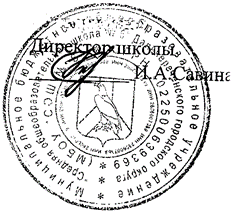    10  сентября   2023 года  г. Дальнереченск                     №94-А                ПредметыКлассыРусский язык4-11литература5-11Физика7-11ГеографияЭкология7-119-11Химия7-11экономика10-11Астрономия7-11Искусство (МХК)ОБЖ (теоретический тур  и практический тур)10-119-11Физическая культура (Т)5-11Биология7-11Физическая культура ( П)5-11ПравоАнглийский язык10-117-11История5-11Обществознание8-11Математика4-11Технология (Т)6-11Технология (П)6-11Информатика7-11